Department of Planning, Industry and Environment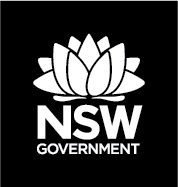 Application for a Grower Licence – 
Protected PlantsApplication for a biodiversity conservation licence under the Biodiversity Conservation Act 2016 (BC Act) to pick, possess, buy and sell artificially propagated whole protected plants and/or cut flowers and foliage from artificially propagated protected plants.How to complete the application formPlease read the information applicants below and refer to the Cut-flower Sustainable Management Plan 2018-22 (CFMP) and/or Whole Plant Sustainable Management Plan 2018–22 (WPMP) for more detailed information about licensing requirements and your responsibilities.Ensure you:complete all sections of the application form including the payment section at the back of the formreview the attachment checklist and include the required information.How to submit the application formPost or deliver your completed and signed form and required attachments to your local National Parks and Wildlife Service (NPWS) office.EnquiriesFor licensing and application enquiries contact your local NPWS office.Prospective growers are encouraged to contact their local NPWS area office as early as practical regarding their licensing requirements. NPWS area offices can assist with information relating to the licensing and tagging requirements for the species being propagated.Information for applicantsA grower licence allows you to:grow and harvest artificially propagated whole protected plants, and/orgrow and harvest cut flowers or foliage from artificially propagated protected plantsfor commercial purposes for species listed in all groups of Part 1 or Part 2 of Schedule 6 of the BC Act from property you own or occupy (Refer to Appendix A of the CFMP and Appendix A of the WPMP).If a threatened species is requested, the legal sourcing of the parent plant/s must be verified and the proposed harvesting quantities achievable.A licence includes conditions. It’s important you understand and can meet the conditions of your licence if granted. It is an offence under the BC Act to breach a condition of a licence. View an example of the grower licence conditions. Please allow up to 28 days for a licence application to be assessed. You will be contacted if further information is needed to complete the assessment.The property identified in the application may be inspected before and after a licence is granted.Each species of protected plant must be growing in what the authorised officer considers to be saleable quantities before a licence will be granted to permit sale.Growers of Xanthorrhoea species must be able to demonstrate compliance with the requirements of the WPMP that relate to growing grass trees (refer to Appendix H of WPMP).Orchid growers must be able to demonstrate compliance with the requirements of the WPMP that relate to orchid growing (refer to Appendix I of the WPMP).Grower tags are required for all species listed in Part 2 of Schedule 6.NPWS tags may be required for species listed in Schedule 6 – for more details refer to section 4.1 of the CFMP and section 4.11 of the WPMP. The quantity of NPWS tags allocated to a licence will be determined upon assessment of the application. Licensees must keep a copy of their licence at the property where the plants are to be grown.Where the licensee has a retail or wholesale outlet, a copy of the licence must be available on request by an authorised officer. It is recommended the licence be displayed at the point of sale.It is an offence for a licensee to sell any protected plants other than those described on their licence.It is an offence to provide false or misleading information in applications and documents in connection with matters under the BC Act.Attachment checklistAs set out in the CFMP and WPMP, applicants are required to provide additional information to support their application. Please provide the following information in a single attachment, except for map/s, and copies of authorisations, approvals and the grower tag.All details must be filled in correctly and relevant documentation provided before this licence application will be processed.Applicant informationApplicants must be aged 18 years or over. A biodiversity conservation licence may only be granted to an individual, company or incorporated association, but not a partnership, trust or joint venture.A business name or trading name is not a legal entity and cannot be the licence holder. If you run a business that is not a company, corporation, incorporated association or public authority, please apply as an individual and also provide your ABN and business/trading name.Applicant details for an individualApplicant details for an organisationOrganisation typeDetails of person/s who will work on behalf of the applicantList the name, address and contact phone number of each person who will work on your behalf. Description of the property where the protected plants will be grown and harvested(note: refer to NSW Land Registry Services about accessing land titling information)Whole plants/plant parts to be soldSpecies to be harvestedList the species of protected plants proposed to be grown and sold (please provide both the scientific and common name for each species), and the proposed harvest quantity for each species – specify the number of whole plants, stems, leaves and bunches where applicable. Refer to Appendix K of the WPMP for information about whole plant size classes. I/we confirm my/our ability to identify target material (as listed below) to the species level or will seek identification by a relevant expert or authority  Source of the parent materialPlease provide full details, and proof where necessary, of the source of the parent material. For Xanthorrhoeaceae or Zamiaceae family plants in artificial propagation, please attach a copy of relevant licence authorising their collection from the wild.Declaration of applicantI/we do hereby apply for a biodiversity conservation licence under Part 2 of the Biodiversity Conservation Act 2016 to pick, possess, buy and sell artificially propagated whole protected plants or cut flowers and foliage from artificially propagated protected plants. I/we declare that all information provided in this application (including any attachments) is true and correct. I/we have read and understand the conditions that may apply to the licence and agree to comply with all conditions if granted.For applications made by an individualFor applications made by an organisationPrivacy informationThis application form contains information that identifies you and is defined as personal information under the NSW Privacy and Personal Information Act 1998 (PPIP Act). The Department of Planning, Industry and Environment collects and manages the personal information you provide in accordance with the PPIP Act. The Department will not use personal information except for purposes listed as exemptions in the PPIP Act. Information supplied on this form will be used by officers of the Department to assess your application. Information collected by the Department may be disclosed to third parties for the purposes of confirming information provided by you in this application, and for law enforcement purposes. Personal information collected by the Department will be stored securely and disposed according to Records Management Policy. You have a right of access to modify and/or update your personal information. For other inquiries about privacy or access to your information, contact a Right to Information/Privacy Officer on 9995 6080 or 9995 6497 or in writing to Right to Information/Privacy Officer, Department of Planning, Industry and Environment, PO BOX A290, South Sydney NSW 2000.Public registerAs required by the Biodiversity Conservation Act 2016, a public register of biodiversity conservation licences will be published on the Department website. The public register will not include personal information of individuals (e.g. name, postal and email address, phone number and date of birth). Information about the location of plants and animals covered by licences will be restricted to post code.Suspension or cancellationThe Secretary may cancel or suspend this licence:on the grounds the licensee has contravened or failed to comply with conditions of the licenceon the grounds the licensee has been convicted of an offence under the Biodiversity Conservation Act 2016 or other relevant legislationon the grounds the licensee has made a statement that the licensee knows, or ought reasonably to know, is false or misleading in, or in connection with, the application for the licencefor any reason the Secretary thinks appropriate.Payment of application feeThe application fee is:  $30 (for 1 year)  $75 (for 3 years)  $100 (for 5 years)Licences will not be granted without payment in full.Select one of the following options to pay the application fee in full: I’ve enclosed a cheque or money order made payable to Department of Planning, Industry and Environment. I’ve provided credit card details below.Note: A merchant fee of 0.4% will be charged to all credit card transactionsDepartment of Planning, Industry and Environment, 59 Goulburn Street, Sydney South NSW 2000. Phone: 131 555 (environment information and publications requests); email: info@environment.nsw.gov.au; Website: www.environment.nsw.gov.au. EES 2019/0435; August 2019.Electronic:Download and complete the ‘fillable’ form using Microsoft Word; print the completed form and sign it.By hand:Download and print the application form; complete and sign the printed form by hand with a blue or black pen.Maps identifying:access from the nearest town, including geographical information (e.g. latitude and longitude)the area of land under cultivation where Xanthorrhoeaceae or Zamiaceae are grown, a copy of the authorisation to collect the material for propagation purposesCopy of any approvals for land clearing or other major disturbanceDetails if the property is managed under a conservation agreement or other relevant covenantA statement relating to the predicted impacts of the proposed cultivationDetails of any recent changes to the area such as fire or land clearingCopy of the ‘grower tag’ or details of the tagging method to be used  An individualComplete Section 1 applicant details – then complete sections 3 to 9  An organisationComplete Section 2 applicant details – then complete sections 3 to 9Title       First name       First name       First name       First name       First name       Other names       Other names       Surname      Surname      Surname      Surname      Surname      Surname      Surname      Date of birth  Street address 
(not a post office box)Street address 
(not a post office box)Address       Address       Address       Address       Address       Address       Street address 
(not a post office box)Street address 
(not a post office box)Suburb/Town       Suburb/Town       Suburb/Town       State       State       Postcode       Postal address 
(if different from above)Postal address 
(if different from above)Address       Address       Address       Address       Address       Address       Postal address 
(if different from above)Postal address 
(if different from above)Suburb/Town       Suburb/Town       Suburb/Town       State       State       Postcode       Phone (daytime)       Phone (daytime)       Phone (daytime)       Phone (daytime)       Mobile       Mobile       Mobile       Fax       Email       Email       Email       Email       Email       Email       Email       Email       ABN (if applicable)       ABN (if applicable)       ABN (if applicable)       Business/trading name (if applicable)       Business/trading name (if applicable)       Business/trading name (if applicable)       Business/trading name (if applicable)       Business/trading name (if applicable)         Company/Corporation  Incorporated associationLegal entity nameTrading/business name/s 
(if applicable)  ACN/ABNACN       ACN       ACN       ABN       ABN       Street address 
(not a post office box)Address       Address       Address       Address       Address       Street address 
(not a post office box)Suburb/Town       Suburb/Town       State       State       Postcode       Postal address 
(if different from above)Address       Address       Address       Address       Address       Postal address 
(if different from above)Suburb/Town       Suburb/Town       State       State       Postcode       Organisation contact and business details Phone       Phone       Phone       Fax       Fax       Organisation contact and business details Organisation email       Organisation email       Organisation email       Organisation email       Organisation email       Organisation contact and business details Website       Website       Website       Website       Website       Organisation contact personTitle      First name       First name       First name       First name       Organisation contact personSurname       Surname       Surname       Surname       Surname       Organisation contact personPosition held       Position held       Position held       Position held       Position held       Organisation contact personPhone       Phone       Phone       Mobile       Mobile       Organisation contact personEmail       Email       Email       Email       Email       Name (in full)AddressContact phone numberProperty name and address        Freehold or  LeaseholdParticulars of the title/s (lot, section, DP) for each portion of the property to be licensed, or Crown Lands holding numbers (e.g. Conditional Lease, Settlement Purchase, etc.)  Area in hectares       Provide brief road directions from the nearest town to access the property described in this application. Also include a map showing access from nearest town (see attachment checklist above)Provide a brief description of the proposed harvest area (see attachment checklist above for any further information to be provided)Details of where the plants will be processed and stored, if different to the harvest address       Select what you intend to sell. More than one may be selected if applicable:  whole plants      cut flowers       foliageScientific nameCommon nameSchedule 6 Part & GroupTarget part (flower, foliage, whole plant)Size class for whole plant (if applicable)Proposed quantity of 
cut flowers/foliage/whole plants
to be soldProposed quantity of 
cut flowers/foliage/whole plants
to be soldProposed quantity of 
cut flowers/foliage/whole plants
to be soldNPWS tags required(Y/N)Scientific nameCommon nameSchedule 6 Part & GroupTarget part (flower, foliage, whole plant)Size class for whole plant (if applicable)No. of stems, leaves or bunches(if applicable)No. of parts per bunch(if applicable)TotalNPWS tags required(Y/N)e.g. BlandfordiaChristmas bellsPart 1, Group 3Flower200 bunches51000Ye.g. Doryanthes excelsaGiant lilyPart 1, Group 2Foliage400 leaves400Ne.g. Doryanthes excelsaGiant lilyPart 1, Group 3Flower40 stems40Ye.g. Telopea speciosissimaWaratahPart 1, Group 4Flower50 stems50Ne.g. XanthorrheoaGrass treesPart 2, Group 2Whole plant3100YInsert your list belowInsert your list belowInsert your list belowInsert your list belowInsert your list belowInsert your list belowInsert your list belowInsert your list belowInsert your list belowSignatureDate  Name       Name       SignatureDate  Name       Name       Position title       (e.g. director, authorised delegate for a company – Note: if you are the authorised delegate representing a company you need to attach a letter of authority from a company director)Position title       (e.g. director, authorised delegate for a company – Note: if you are the authorised delegate representing a company you need to attach a letter of authority from a company director)Card type   MasterCard		   Visa   MasterCard		   Visa   MasterCard		   Visa   MasterCard		   VisaCard number Expiry date – month/year (xx/xx)/CCV number       (this is located on the back of your credit/debit card next to the signature panel strip)      (this is located on the back of your credit/debit card next to the signature panel strip)      (this is located on the back of your credit/debit card next to the signature panel strip)      (this is located on the back of your credit/debit card next to the signature panel strip)Amount ($)$      $      $      $      Cardholder’s name 
(as it appears on the card)Cardholder’s signatureFor office use onlyFor office use onlyFor office use onlyDate application was received in office        Application details confirmed Application details confirmed Application fee received:       Receipt number        Receipt number        Site map/s attached Site inspection undertaken. Date of inspection       Site inspection undertaken. Date of inspection      Recommendation based on site inspection.  Grant   Refuse licence applicationRecommendation based on site inspection.  Grant   Refuse licence applicationRecommendation based on site inspection.  Grant   Refuse licence application Licence application refused (provide reason)       Licence application refused (provide reason)       Licence application refused (provide reason)       Licence application granted – licence number       Licence application granted – licence number       Licence application granted – licence number       Number of NPWS tags approved        Fees for tags collected (forward to Wildlife Team)   Fees for tags collected (forward to Wildlife Team)  Serial numbers      Serial numbers      Date issued       Serial numbers      Serial numbers      Date issued       Serial numbers      Serial numbers      Date issued        Information entered into database   All action complete   All action complete  Name       SignatureSignaturePosition held       Date       Date       